«Самоизоляция или сидим дома» Аппликация        «Пирамидка»Цель: развитие творческих способностей.Задачи:учить детей в аппликации передавать образ игрушки, изображать предмет, состоящий из нескольких частей, располагать детали в порядке уменьшающейся величины;закреплять умение правильно держать кисть в руке, отрабатывать умение аккуратно намазывать клей на детали;развивать координацию движений рук, зрительно-слуховое восприятие, умение правильно размещать и приклеивать детали работы;закреплять знание цветов.Оборудование:1\2 альбомного листа;фигуры овала зелёного, жёлтого, красного цвета разного размера  маленький треугольник для верхушки пирамидки синего цвета;клей ;кисть; салфетка;клеенка; игрушка Пирамидка ( как образец)Пример объяснения  выполнения работы а технике «аппликация»:«Клеить будем с самого большого овала, кладем на клеенку овал, берем клей кисточкой, намазываем овал от середины к краям, аккуратно размазываем по всему овалу. Потом аккуратно берем намазанный клеем овал  и прикладываем на самый низ листа, разравниваем рукой, прикладываем салфетку и разглаживаем рукой, убирая лишний клей» и т.д.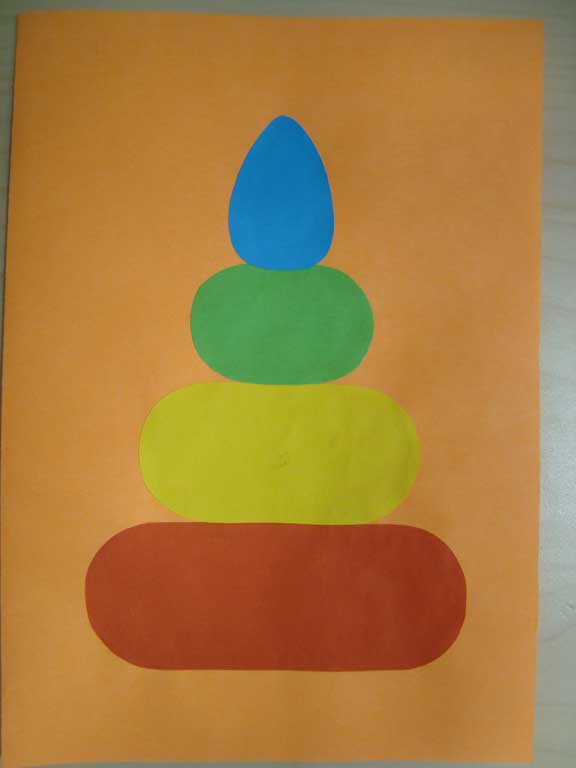 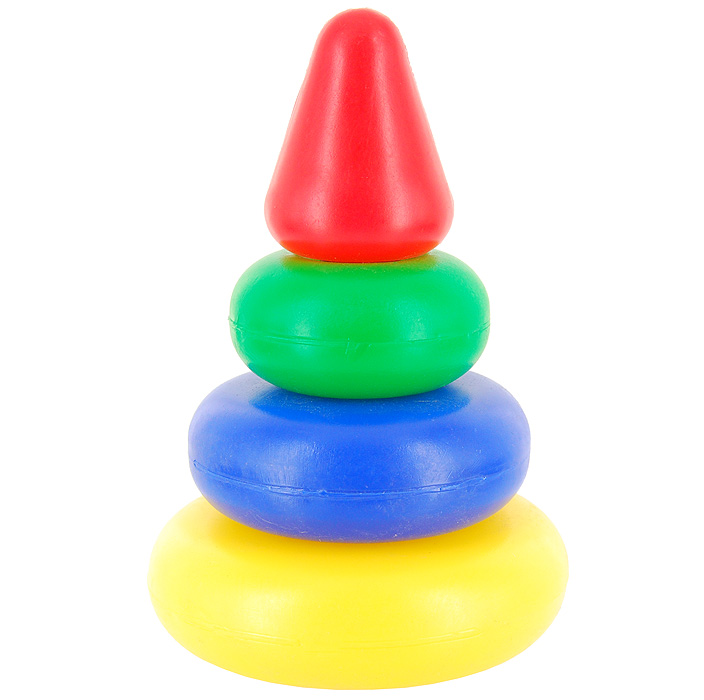 